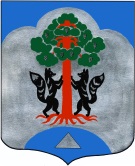 АДМИНИСТРАЦИЯМО СОСНОВСКОЕ СЕЛЬСКОЕ ПОСЕЛЕНИЕМО ПРИОЗЕРСКИЙ МУНИЦПАЛЬНЫЙ РАЙОНЛЕНИНГРАДСКОЙ ОБЛАСТИПОСТАНОВЛЕНИЕот «30» января  2023 года    №  161. Во исполнение  Порядка  формирования, ведения и опубликования перечня муниципального имущества, находящегося в собственности муниципального образования  Сосновское сельское поселение муниципального образования Приозерский муниципальный район Ленинградской области и свободного от прав третьих лиц  (за исключением имущественных прав субъектов малого и среднего предпринимательства), предназначенного для предоставления во владение и (или) в пользование на долгосрочной основе субъектам малого и среднего предпринимательства и организациям, образующим инфраструктуру поддержки субъектов малого и среднего предпринимательства,  утвержденного  решением Совета депутатов муниципального образования  Сосновское сельское поселение  от   28.10.2015 года   № 37    внести изменения  в  Перечень муниципального имущества, находящегося в собственности муниципального образования и свободного от прав третьих лиц (за исключением имущественных прав субъектов малого и среднего предпринимательства, предназначенного для предоставления его во владение и (или) в пользование на долгосрочной основе субъектам малого и среднего предпринимательства и организациям, образующим инфраструктуру поддержки субъектов малого и среднего предпринимательства, утвержденного  постановлением  администрации от 30 октября  2015 года    №  732, исключив из данного Перечня  объект недвижимости в соответствии с Приложением № 1.   2. Разместить данное постановление на официальном сайте  администрации муниципального образования Сосновского сельского поселения.   3. Контроль за исполнением  настоящего постановления оставляю за собой.Заместитель главы администрации по экономике                                                и.о. главы администрации							          		 Беспалько А.С.Приложение 1К  постановлению администрации  МОСосновское сельское поселение От 30 января 2023 года № 16СПИСОК  ИЗМЕНЕНИЙВ Перечень муниципального  имущества, находящегося в собственности муниципального образования Сосновское сельское поселение муниципального образования Приозерский муниципальный район Ленинградской области  и свободного от прав третьих лиц (за исключением имущественных прав субъектов малого и среднего предпринимательства), предназначенного для предоставления во владение и (или) в пользование на долгосрочной основе субъектам малого и среднего предпринимательства и организациям, образующим инфраструктуру поддержки субъектов малого и среднего предпринимательстваО внесении изменений в Перечень муниципального имущества, находящегося в собственности муниципального образования и свободного от прав третьих лиц (за исключением имущественных прав субъектов малого и среднего предпринимательства, предназначенного для предоставления его во владение и (или) в пользование на долгосрочной основе субъектам малого и среднего предпринимательства и организациям, образующим инфраструктуру поддержки субъектов малого и среднего предпринимательства, утвержденного  постановлением от 30 октября 2015 года № 732.№№п/пАдрес(место-положение)Вид имущества(здание/помещение)Назна-чениеЭтажность (для здания) / этаж (номер на поэтажном плане для помещения)Площадь,кв.мВид действияОснования для исключения из ранее утвержденного Перечня 1Ленинградская область, Приозерский район, пос. Сосново, ул. Зеленая ГоркаЗдание47:03:12:07001:1344производственное1118,5Исключение из ПеречняВ связи с выводом из производственного цикла и изменением качественных характеристик имущества (здание разбито, степень готовности - 25%), в результате чего оно находится в состоянии  непригодном для использования по своему назначению;